JOB DESCRIPTION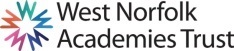 Purpose of the JobSpringwood High School are seeking to appoint an inclusion officer to join our pastoral team. This is a new post working with and supporting students and their families to overcome barriers to learning and to help them reach their potential. In addition, the postholder will facilitate the efficient and effective operation of the school’s inclusion facility. We are looking for someone with a professional, firm, and fair approach with the knowledge and experience to help make positive changes to student’s outcomes.ResponsibilitiesSupervise the school’s Inclusion room;Set clear guidelines and expectations for behaviour of students in the Inclusion Room;Create a supportive and purposeful environment with clear boundaries for isolated students;Monitor the work completed by isolated students in the Inclusion Room;Develop creative programmes of support, intervention and workshops to address key behavioural issues and evaluate their impact;Work directly with Springwood’s Behaviour Manager in supporting students at risk of fixed term and permanent exclusion;Work as part of the wider pastoral support team to help students understand and manage their behaviour – Safeguarding/SENCO/PP Manager; Be a key player in ensuring the safety of every student within Springwood High School; Have the ability and desire to enable young people to make progress and to achieve; Be aware and comply with all policies of Springwood High School; Be committed to one’s own professional development; Champion the correct wearing of school uniform; Be a contributor to the continuous development of and compliance with the behaviour policy and behaviour protocols;Report to senior management, on a half termly basis, a summary of the progress of students, interventions taken and their impact;Support the Behaviour Manager in the analysis of key statistical data with regards to behaviour and achievement and look at strategies to enhance achievement;Assist in reviewing and monitoring support plans with students, parents/carers; Recognise and celebrate success stories of behavioural change and achievement;Performance IndicatorsExclusions below the national averageRepeated attendance in isolation is reducedPastoral data shared half termly – Lateness, C5 Detentions, Isolation with planned actions to reduceUniform rules adhered toJob context and flexibilityThe duties and responsibilities listed in this job description provide a summary of the main aspects of the role.   This is not an exhaustive list and the post holder may be required to carry out other tasks, as deemed appropriate to the grade and nature of the post.This job description is current at the date indicated below but, in consultation with the post holder, it may be changed by the Headteacher to reflect or anticipate changes in the post commensurate with the grade or job title. Due to the routine of the school, the workload may not be evenly spread throughout the year.  Flexibility of hours, and a flexible attitude and willingness to assist others in the team, when required is necessary.The post holder will have a shared responsibility for the safeguarding of all children and young people. The post holder has an implicit duty to promote the welfare of all children and young people.The Trust is committed to safeguarding and promoting the welfare of children and young people and expects all staff and volunteers to share in this commitment. All staff will be subject to an enhanced DBS (Disclosure and Barring Service) check.Where the post holder has a budgetary responsibility, it is a requirement of the role to work within the Academy’s financial regulations.PERSON SPECIFICATIONSchoolSpringwood High School, part of West Norfolk Academies TrustSpringwood High School, part of West Norfolk Academies TrustJob TitleInclusion OfficerInclusion OfficerGradeScale E, point 7 – 11, £10.41 - £11.27/hour (£20,092 - £21,748/year FTE based on a 37 hour week) Please note that salary will be pro-rataScale E, point 7 – 11, £10.41 - £11.27/hour (£20,092 - £21,748/year FTE based on a 37 hour week) Please note that salary will be pro-rataHours/weeks37 hours per week, 38 weeks per year (term time only) 37 hours per week, 38 weeks per year (term time only) Responsible toHeadteacherDeputy Headteacher’sBehaviour ManagerHeadteacherDeputy Headteacher’sBehaviour ManagerWorking WithAssistant Headteacher’sHeads of YearBehaviour ManagerSafeguarding TeamAttendanceF10 UnitSENCOQualificationsEssentialDesirableHow assessedEducated to a good level – professional qualification/degree or equivalentAppl/IntLevel 2 Maths and English qualificationAppl/IntCounsellingAppl/IntExperienceEssentialDesirableHow assessedFrontline working with young people aged 11-18 Appl/Int/RefWorking with a range of young people from different social and ethnic backgroundsAppl/Int/RefWorking with parents / general public / community groupsAppl/Int/RefTeam Leadership, guidance and coachingAppl/Int/RefEducational setting experience of knowledgeAppl/Int/RefUnderstand the role of a teacherAppl/Int/RefSkills, Attributes and KnowledgeEssentialDesirableHow assessedChild Protection and SafeguardingAppl/Int/RefSpecial Educational Needs (SEN)Appl/Int/RefE-SafetyAppl/Int/RefThe importance of confidentialityAppl/Int/RefNumerate and literate with excellent written skillsAppl/Int/RefCommunications skills – the ability to communicate at all levelsAppl/Int/RefThe ability to develop and build positive professional relationships with internal and external partiesAppl/Int/RefAbility to analyse and interpret dataAppl/Int/RefBe able to set firm boundaries and targets for improvementAppl/Int/RefBe able to make key decisions and communicate theseAppl/Int/RefThe ability to give feedback – both positive and negative feedbackAppl/Int/RefFlexible and be able to quickly respond and adapt to new situationsAppl/Int/RefThe ability to be able to motivate disengaged studentsAppl/Int/RefPersuasion and negotiation skillsAppl/Int/RefAbility to work under pressureAppl/Int/RefICT proficient on word, excel and power pointAppl/Int/RefPersonal qualitiesEssentialDesirableHow assessedResilienceStrategic thinkingGood listening skillsThe ability to work independently and as part of a teamBe solution focused with the ability to see a situation from start to conclusionHave a level of sensitivity to the challenges within the local communitySensitive to those who have clear barriers to learningAbility to work with and adjust style and approach when working with students / parentsOrganised and logical thinker and workerSelf-starter and self-managerFirm but fair attitude to all decision makingAppl = Application formInt = InterviewRef = Reference